ОБЩИНСКИ СЪВЕТ-ГУРКОВО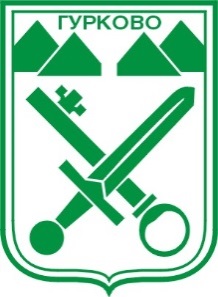 гр. Гурково 6199, обл. Ст. Загора, бул. “Княз Ал. Батенберг” 3 ПРЕДСЕДАТЕЛ ОбС – тел.: 04331/ 22-60, 27-27ФАКС 04331/ 2887, e-mail: obs_gurkovo@mail.bgО Т Ч Е Тза дейността на Общински съвет  – Гурково и на неговите комисии за периода  01.01.2019 г. – 30.06.2019 г. от Мандат 2015 – 2019 г.Уважаеми колеги – общински съветници,Уважаеми господин Кмет,Госпожи и господа,         Съгласно чл. 27, ал. 6 от Закона за местното самоуправление и местната администрация  и чл.110  от Правилника за организация и дейността на Общински съвет – Гурково, неговите комисии и взаимодействието му с общинската администрация Ви предоставям отчет  за дейността на Общински съвет и на неговите комисии  за периода 01.01.2019 г. – 30.06.2019 г.	Отчетът е отворен документ. По време на обсъжданията в постоянните комисии, както и на заседанието на Общинския съвет, могат да бъдат направени изменения и допълнения. 	Дейността на Общински съвет – Гурково беше насочена към законосъобразно и целесъобразно приемане на решения в рамките на предоставената компетентност като орган на местно самоуправление.	  	За времето от 01.01.2019 г. – 30.06.2019 г.  не бяха направени промени в състава на Общинския съвет.            С Решение № 587/ 27.06.2019 г. на ОбС – Гурково бе избрана   Временна комисия за изготвяне на предложение за съдебен заседател за Районен съд - Казанлък (Мандат 2020 г. - 2024 г.)           Общинският съвет от 01.01.2019 г. до 30.06.2019 г. проведе общо 6  редовни заседания. 6 заседания за същия период е провел и Председателският съвет при ОбС – Гурково, свързани  с определянето на дневния ред на предстоящи заседания на Общински съвет – Гурково. Работата на Общинския съвет се осъществява съгласно предварително обявените план и график за провеждане на заседанията, като  нито едно от проведените заседания не е отложено поради липса на кворум или други организационни или политически причини. Правилото за провеждане на заседанията през всеки последен четвъртък от месеца ги правят предвидими и осигурява възможност на гражданите да участват в работата на съвета.	За датите на заседанията на ОбС – Гурково и неговите комисии, както и за проекто-дневния ред гражданите на Община Гурково се уведомяват чрез Интернет - страницата на Общината (www.obshtina-gurkovo.com), от обява на  информационното табло  в  сградата на общинската администрация и обяви, поставени на видни места в град Гурково и населените места.	Присъствието в заседанията на общинските съветници е редовно. Отсъствията от заседанията са по уважителни причини /служебна ангажираност, заболяване, отсъствие от страната и други/.	В периода 01.01.2019 г. – 30.06.2019 г.  в деловодството на ОбС са постъпили: 1 предложение от инициативен комитет от граждани, 1  заявление от общински съветник и 1 питане от общински съветник чрез Председателя на ОбС към Кмета на Общината.  В дневния ред на заседанията се включва точка ”Изказвания, питания, становища и предложения на граждани” в която гражданите могат да отправят своите въпроси към общинските съветници и Кмета на Общината. В тази точка   се поставиха  питания за:  тържеството на 24 май и за технически организатор към Община Гурково;  резултата от проверка на комисия; реконструкция и рехабилитация на уличната мрежа в Община Гурково.Други въпроси  поставени  за  обсъждане на  заседанията  на ОбС – Гурково са: за придобиване имот държавна собственост, за средствата за изработване на Общия устройствен план на Общината, за липсата на аптека в с. Паничерево; информация  от  Кмета  на  Общината  за  проблеми  с   транспорта  в   Община Гурково;  информация от Кмета на Общината за подадена срещу него  жалба в прокуратурата във връзка с паркинг в Гурково; информация на Председателя на ОбС – Гурково за писмо с вх. № ОС - 36/12.02.2019 г. – заверен препис от Решение № 220/21.07.2017 г., влязло в законна сила на 04.02.2019 г. по адм. дело № 460/2016 г. по описа на АС – Стара Загора и заверен препис от Решение № 1399/04.02.2019 г. на ВАС;  за липсата на аптека в с. Паничерево и отговора от Националното сдружение на Общините в РБългария;  за промяна в Правилника за организацията и дейността на  Общински съвет – Гурково; решаването на проблемите на гражданите от кв. „Лозенец - север“ в гр. Гурково; за състоянието на общинските пътища и замърсяването на земеделските земи в землището на с. Паничерево; предложение за среща  с автобусен превозвач; предложения от инициативен комитет: за честване 75 годишнината от рождението на  Стоян Богданов, за бившия кмет Иван Попов, за паметна плоча в м. Портата;По  въпросите бе взето отношение от Кмета на Община Гурково и общински съветници.    	Има 4 предложения, оттеглени от Кмета на Община Гурково като вносител:   Предложение с вх.№ ОС – 98/16.04.2019 г.; Предложение с вх.№ ОС – 99/16.04.2019 г.; Предложение с вх.№ ОС – 100/16.04.2019 г.; и Предложение с вх.№ ОС – 101/16.04.2019 г., които са за учредяване възмездно право на строеж за жилищно строителство, върху недвижими имоти – частна общинска собственост.	І. По внесени материали от:  	- Председател на ОбС – 10  предложения;	- Кмет на Община –  67 предложения,   1 доклад и 1 информация;          са приети 79 решения.          От тях:  1.Неприети са:- Информацията на Кмета на Община Гурково с вх.№ ОС - 124 / за Годишния финансов отчет  на „АСКЕНТ ФИШ“ ООД гр. Гурково за 2018 г.;- Предложение  на  Кмета на Община Гурково с  вх. №  ОС  –   77 /  19.03.2019 г. – приемане на Отчет за работата на Обществения съвет за упражняване на обществен контрол при осъществяване на дейностите по социално подпомагане в Община Гурково за 2018 г. и приемане на План за работата му през 2019 г.2.Няма  върнати  за  ново  обсъждане  или  оспорени  Решения на Общински  съвет – Гурково от Областния управител на Област Стара Загора.          3.Няма процедури на оспорване на решения на ОбС – Гурково от Кмета на Общината.	ІІ. Взетите решения на заседанията на Общинския съвет през отчетния период са отразени в следната таблица, разпределени по теми и адреси:	Съгласно чл.22, ал.1 от ЗМСМА, актовете на Общинския съвет се изпращат на Кмета на Общината и на Областния управител в законовия 7-дневен срок от приемането им. Също така, приетите актове на Общинския съвет се изпращат и на Районна прокуратура - Казанлък в предвид на правомощията и по осъществяване на общ надзор за законосъобразност на административните актове.В Общински съвет – Гурково са представени договори за наем/ аренда на земеделска земя – общинска собственост. 	Предвидения ред, определен в Правилника за  организацията и дейността на Общински съвет – Гурково, за докладване и разглеждане на внесените материали е спазен.	Обновявана е официалната Интернет -  страница на Община Гурково с актуална информация, което позволява на всички заинтересовани граждани да се информират своевременно за приетите от ОбС решения, наредби, програми и планове. 	Запазва се тенденцията за улеснената комуникация на членовете на постоянните комисии с Кмета на Общината и представителите на общинската  администрация, които съвместно с общинските съветници обсъждаха внесените материали. Безспорна е констатацията, че в мнозинството от случаите на отправени забележки по предложенията от страна на постоянните комисии, общинска администрация внася допълнение или корекция към първоначалния вариант, съобразен със становището на съветниците.	 Проведени са  15  заседания на постоянните комисии  ( 3 от тях  съвместни),  на които бяха приети  181  становища във връзка със заседанията на ОбС – Гурково и 2 бр. решения от комисия.  От тях са приети: 	Комисия по бюджет, финанси, инфраструктура, европейски фондове, национални и регионални програми, териториално развитие и общинска собственост - 59   бр. становища;	Комисия по образование, култура, туризъм, спорт, здравеопазване, социални дейности и вероизповедание - 42 бр.   становища;	Комисия по обществен ред, законност, местно самоуправление, контрол на решенията на общинският съвет и работа с неправителствени организации – 38  бр. становища. Комисия по земеделие, горско стопанство и опазване на околната среда - 42   бр. становища;	Комисия за противодействие на корупцията и за предотвратяване и установяване на конфликт на интереси  –  2 бр. решения.          Председателят на Общински съвет – Гурково изпрати писмо с изх. № 35/12.02.2019 г. до Националната асоциация на Председателите на общински съвети в Република България с копие до Националното сдружение на Общините в РБългария /НСОРБ/ за липсата на аптека в с. Паничерево. Получен бе отговор от НСОРБ в който се посочва, че сдружението полага усилия и преговаря с Министерството на здравеопазването за намиране трайно решение чрез изменение на Закона за лекарствените продукти в хуманната медицина и въвеждане мерки за стимулиране на фармацевтичната услуга в слабо населените общини, в т.ч. чрез мобилни аптеки.В писмото се посочва, че в общини от селски тип са създадени над 40 общински аптеки, а други са се насочили към въвеждането на мобилни здравни и социални услуги с проектно финансиране по Програмата за развитие на селските райони.        По  Предложение  на  Кмета на Община Гурково,	 ОбС - Гурково с Решение № 544/28.02.2019 г. утвърди  средства за компенсиране на приходи за извършване на обществен превоз на пътници по утвърдената транспортна схема в Община Гурково.    	През месец юни 2019 г. по инициатива на Председателя на ОбС – Гурково бе проведена среща  с фирма – автобусен превозвач за обсъждане на възможностите за обществен превоз на пътници. Присъстваха общински съветници, Кмета на Община Гурково, кметове на кметства, кметски наместник и гражданин. Стигна се до съгласие фирмата – превозвач да представи ценова оферта за обществен превоз на пътници по няколко направления.	 През разглеждания отчетен период Общинският съвет – Гурково е  страна по следните административни дела:	-  ответник по адм. дело № 460/2016 г. по описа на Административен съд – Стара Загора във връзка  с жалба от общински съветник срещу Общински съвет – Гурково относно Решение № 168 29.09.2016 г. на ОбС – Гурково, взето на заседание, проведено на 29.09.2016 г., с което се променят текстовете на чл.21,ал.2, т.2; чл.21,ал.2,т.3; чл.53,ал.2 и ал.3; чл.67ал.1; чл.69,ал.1; чл.94,ал.1 и ал.2;  чл.64 от Правилника за организацията и дейността на Общински съвет – Гурково, неговите комисии и взаимодействието му с общинската администрация. Заседание по административното дело е проведено на 14.01.2019 г. във Върховен административен съд – гр. София. В деловодството на ОбС – Гурково е получено писмо с вх. № ОС - 36/12.02.2019 г. – заверен препис от Решение № 220/21.07.2017 г., влязло в законна сила на 04.02.2019 г. по адм. дело № 460/2016 г. по описа на АС – Стара Загора с което се отменя Решение №168/29.09.2016 г. на ОбС - Гурково  и заверен препис от Решение № 1399/04.02.2019 г. на ВАС с което се оставя в сила Решение № 220/21.07.2017 г. по описа на Административен съд – Стара Загора;  -  ответник по адм. дело № 300/2018 г. по описа на Административен съд – Стара Загора във връзка с  протест  на прокурор при Окръжна прокуратура – Стара Загора против нормите на чл.4,чл.19 и чл.20 от Наредбата за регистрация на кучетата на територията на Община Гурково. С Решение № 485/25.10.2018 г. на ОбС – Гурково се отменя Наредбата за регистрация на кучетата, приета с Решение № 28 от 09.02.2004 г., на ОбС Гурково и се приема  Наредба за придобиване, притежаване, отглеждане на кучета - домашни   любимци      и      овладяване      популацията      на    безстопанствените     кучета     на територията на Община Гурково. С Протоколно определение от 06.12.2018 г. влязло в законна сила на 31.01.2019 г. се оставя без разглеждане протеста на Прокурор при Окръжна прокуратура Стара Загора против разпоредбите на чл.4,чл.19 и чл.20 от Наредбата за регистрация на кучетата на територията на Община Гурково.-  ответник по адм. дело № 391/2018 г. по описа на Административен съд – Стара Загора във връзка със протеста от Окръжна прокуратура – Стара Загора против отделни разпоредби на подзаконов нормативен акт – чл.24,ал.3;ал.4;ал.5;ал.6 и ал.10 от Наредбата за определянето и администрирането на местните такси и цени на услуги на територията на Община Гурково. С протоколно определение № 369/12.12.2018 г.  на Административен съд – Стара Загора   се прекратява производството по това дело в текстовете по чл.24, ал.3, ал.6 и ал.10 от наредбата. В ОбС – Гурково е получено писмо от Окръжна прокуратура – Стара Загора до Административен съд – Стара Загора с което се предлага на административните съдии да постановят допълнително решение за допълване на  определение № 369/12.12.2018 г., с което да се произнесат по всички оспорени от Окръжната прокуратура текстове на Наредбата за определянето и администрирането на местните такси и цени на услуги на територията на Община Гурково. С Определение 112/19.03.2019 г. се допълва определение № 369 от 12.12.2018 г. по адм. дело № 391/2018 г. като се прекратява производството в частта с която са оспорени разпоредбите на чл.24, ал.4 и ал.5 от Наредбата за определянето и администрирането на местните такси и цени на услуги на територията на Община Гурково.-  ответник по адм. дело № 494/2018 г. по описа на Административен съд – Стара Загора по Заповед №АК – 01-ЗД- 226/03.09.2018 г. на Областният управител на Област Стара Загора против чл.103, ал.4  от Правилника за организацията и дейността на Общински съвет – Гурково, неговите комисии и взаимодействието му с общинската администрация, изменен с Решение № 446/ 26.07.2018 г. на  Общински съвет – Гурково. С Решение № 469/28.09.2018 г. бе приет  Правилник за изменение на Правилника за организацията и дейността на Общински съвет Гурково, с което неточностите бяха отстранени. С писмо вх. № ОС – 08.02.2019 г. е получено протоколно определение от 22.11.2018 г., влязло в сила от 06.12.2018 г. с което се прекратява производството по адм. дело 494/2018 г.-  ответник по адм. дело № 19/2019 г. по описа на Административен съд – Стара Загора във връзка с протеста от прокурор при Окръжна прокуратура – Стара Загора против подзаконов нормативен акт – Наредба за придобиване, притежаване, отглеждане на кучета - домашни любимци и овладяване популацията на безстопанствените кучета на територията на Община Гурково, приета с Решение № 485/25.10.2018 г. по Протокол № 39 на Общински съвет – Гурково. С Решение № 112/12.04.2019 г. на Административен съд – Стара Загора горепосочената наредба е обявена за нищожна. Решението е обжалвано във Върховния административен съд.  -  ответник по адм. дело № 42/2019 г. по описа на Административен съд – Стара Загора във връзка с протеста от прокурор при Окръжна прокуратура – Стара Загора с правно основание чл.186, ал.2, вр. с чл.185 от АПК за оспорване на отделни разпоредби на подзаконов нормативен акт – чл.18,ал.3; чл.22, ал.1,т.1 в частта „…6 месеца“; чл.29 ал.1 т.1 от Наредбата за  настаняване под наем на граждани с доказани жилищни нужди и продажба на общински жилища на техните наематели и на други лица в Община Гурково. С Решение № 549/28.03.2019 г. по Протокол 44 на Общински съвет – Гурково е приета Наредба за  изменение и допълнение на Наредбата за настаняване под наем на граждани с доказани жилищни нужди и продажба на общински жилища на техните наематели и на други лица. С определение № 205 от 14.05.2019 г. се прекратява производството по адм.дело № 42/2019 г. по описа на Административен съд – Стара Загора.-  ответник по адм. дело № 105/2019 г. по описа на Административен съд – Стара Загора, образувано по жалба на „РЕЙСЪР АУТО“ ЕООД против чл.37, ал.1 от Наредбата за управление на отпадъците на територията на Община Гурково. С Решение № 568/30.05.2019 г. по Протокол 46 на Общински съвет – Гурково е приета Наредба за изменение и допълнение на Наредбата за управление на отпадъците на територията на Община Гурково. Съдебното производство не е приключило.Иванка Димитрова – общински съветник взе участие в Заключителната конференция за Мандат 2015 -2019 г., състояла се м.юни 2019 г. в к.к. Боровец. Уважаеми  общински съветници,Уважаеми господин Кмет,Госпожи и господа,Десетилетия след десетилетия  личности  и  събития  градят  богатата  и  разнообразна история на Община Гурково.  За историята  на  човечеството четири години са само миг. За живота на Общината те са немалко време.                 Време, през което нашата Община, нашата страна, нашият свят станаха други.  Извършват се в глобален мащаб и с безпрецедентни последици технологични, екологични, нравствени и демографски промени със съдбовно отражение в икономиката, характера на труда, социалната структура на обществото, отношенията между хората, начина на живот.              Ако не реализираме тези кардинални промени, не бихме могли да разчитаме на просперитет в бъдеще. Това изисква волята, уменията и усилията на всички, които желаят да видят осъществени изконните  общочовешки добродетели и ценности.        Искам да благодаря на всички Вас за доверието и подкрепата, за разбирането и съдействието, за мъдростта и отговорността, които давате за доброто на  Община Гурково!          И учейки се от опита и традициите на нашите предшственици, желая на тези, които дойдат след нас, да продължат започнатото и да работят за утвърждаване на приемствеността като отличителен белег на европейско поведение и общуване, към което се стремим! инж. НЕЙКО НЕЙКОВ : /п/ ПРЕДСЕДАТЕЛ НА ОБЩИНСКИ СЪВЕТ - ГУРКОВО16.07.2019 г.гр. ГурковоИНФОРМАЦИЯЗА ВЗЕТИТЕ РЕШЕНИЯ ОТ ОБЩИНСКИ СЪВЕТ – ГУРКОВОЗА ПЕРИОДА 01.01.2019 г. – 30.06.2019 г. ИНФОРМАЦИЯЗА ВЗЕТИТЕ РЕШЕНИЯ ОТ ОБЩИНСКИ СЪВЕТ – ГУРКОВОЗА ПЕРИОДА 01.01.2019 г. – 30.06.2019 г. 1.Решения, които въвеждат в действие програми, стратегии, планове, правилници и наредби на Общинския съвет.   Приемане на нови наредби, програми, стратегии, планове, правилници и правила – 7  бр:- Годишна програма за управление и разпореждане с имотите - общинска собственост през 2019 г.- Общински план за младежта за 2019 година.- Годишния план за паша за стопанската 2019-2020 г.,- Общинска програма за закрила на детето - Община Гурково за 2019 година.- Годишен план за развитие на социалните услуги в Община Гурково  през 2020 година.- Годишен план за ползване на дървесина през 2019 г. от гори – собственост на община Гурково.- Тематичен план за дейността на Общински съвет – Гурково за периода   ЮЛИ - ДЕКЕМВРИ 2019 г.1.2Актуализация  на съществуващата нормативна база –  3  бр.:Наредба за изменение и допълнение на  Наредба за определяне размера на местните данъци  на територията на община Гурково;Наредба за  изменение и допълнение на Наредбата за настаняване под наем на граждани с доказани жилищни нужди и продажба на общински жилища на техните наематели и на други лица. Наредба за изменение и допълнение на Наредбата за управление на отпадъците на територията на Община Гурково.2.Решения, свързани с бюджета и финансите на общината 17  бр.:- одобряване на План-сметката за планираните постъпления и изразходвани средства от такса битови отпадъци за сметосъбиране, сметоизвозване, обезвреждане на битовите отпадъци в депа или други съоръжения, чистота на териториите за обществено ползване на територията на Община Гурково за 2019 г.- одобряване структура и численост на персонала в  бюджетните звена на  община Гурково, финансирани със собствени приходи /местни дейности/.-  определяне размера на индивидуалните основни месечни заплати на кмета на общината и  кметовете на кметства в община Гурково.- приемане Бюджета на Община Гурково за 2019 г.- приемане и одобряване на инвестиции,  извършени от „Водоснабдяване и канализация ” ЕООД – Стара Загора през 2018г. в обекти – публична общинска собственост на Община Гурково, в изпълнение на одобрената от Асоциацията инвестиционна програма за 2018 год.- финансово подпомагане на гражданин от Община Гурково.-утвърждаване на средства за компенсиране на приходи за извършване на обществен превоз на пътници по утвърдената транспортна схема в Община Гурково.- приемане на информация за актуализираното разпределение на промените по бюджета на Община Гурково за четвъртото тримесечие на 2018 година.- одобряване на бюджетна прогноза за периода 2020-2022 г. на постъпленията от местни приходи на разходите за местни дейности на Община Гурково.-  актуализация на разчета за финансиране на капиталовите разходи на Община Гурково (2 бр.)- отпускане на временен безлихвен заем от бюджета на община Гурково в Сметка за европейски средства - приемане актуализираното разпределение на промените по бюджета на Община Гурково за първото тримесечие на 2019 г.- приемане на годишния отчет за изпълнението на бюджета на Община Гурково за 2018 г.- актуализация и корекция по бюджета на община Гурково и актуализация разчета за финансиране на капиталови разходи за 2019 г.- издаване на запис на заповед от община Гурково в полза на ДФ „Земеделие”(2 бр.) 3.Решения на Общински съвет, свързани с разпореждане и управление на общинската собственост – 19  бр.- продажба на енергийно съоръжение, представляващо сграда с идентификатор 22767.123.50.1 находяща се в землището на с. Паничерево, общ Гурково, обл. Ст. Загора. - актуализация на Годишната програма за управление и разпореждане с имоти – общинска собственост в Община Гурково за 2019 г.- утвърждаване на списък на общинските жилища по брой, вид и местонахождение - утвърждаване списък на общинските гаражи по брой, предназначение и местонахождение- отдаване под аренда на недвижими имоти – частна общинска собственост(2 бр.)- предоставяне под наем на общинско ведомствено жилище, представляващо апартамент - промяна на предназначението на сгради- промяна характера на собствеността на поземлен имот -  учредяване възмездно право на строеж, за жилищно строителство, върху недвижим имот – частна общинска собственост (5 бр.)- продажба на недвижим имот – частна общинска собственост (3 бр.), - предоставяне на поземлен имот по реда на § 27, ал. 2, т. 1 от ПЗР на Закона за изменение и допълнение на Закона за собствеността и ползването на земеделските земи	- безвъзмездно придобиване на право на собственост върху недвижими имоти (2 бр.)4.Решения, свързани с подробни устройствени планове, общ устройствен план и право за прокарване   - 5  бр.5.Решения,свързани с приемане на отчети, доклади и информации – 24 бр.5.1Отчети – 19  бр.- отчет   за изпълнение на Годишната програма за управление и разпореждане с имотите – общинска собственост за 2018 година.         - отчет за състоянието на общинския дълг за периода 01.01.2018 – 31.12.2018 г. в Община Гурково.- отчет за изпълнението на Програмата за управление и развитие на Община Гурково през мандат 2015-. за периода - - отчет  за  дейността  на   Общински съвет – Гурково  и   на неговите  комисии за периода  01.07.2018 – 31.12.2018 година.отчет  за  изпълнение на Решенията на Общински съвет – Гурково за  периода – 31.12.2018 г.-отчет за дейността на Местната комисия за борба срещу  противообществените прояви на малолетните и непълнолетните /МКБППМН/  в Община Гурково през 2018 г.отчет за изпълнение на Общински план за младежта за 2018 г.- отчети за дейността и основните проблеми на кметовете и  кметските наместници  по населените места  за  2018 г. (5 бр.)- отчет за изпълнение на Общинска програмата за закрила на детето в Община Гурково за 2018 г.- отчет на годишния  план за развитие на  социалните услуги  през 2018 г.  -  отчет за работата на Обществения съвет за упражняване на обществен контрол при осъществяване на дейностите по социално подпомагане в Община Гурково за 2018 г. /неприет/.- отчет за изпълнениe на “Общинска програма за управление на дейностите по отпадъците на Община Гурково за периода 2015-2020 г.” за 2018 год.-  отчет за изпълнение на Програмата за развитие на туризма в Община Гурково ( 2018 г. – 2019 г. ), за изминалата  2018 г. - отчет за изпълнение на “Програма за опазване на околната среда на Община Гурково 2015-2020 г.” за 2018 год.  - отчет за изпълнение на „Програма за овладяване на популацията на  безстопанствените кучета на територията на община Гурково 2017 - 2020 година” за 2018 г.5.2Доклади - 4 бр.-  годишен доклад за наблюдение на изпълнението на Общинския план за развитие 2014-2020 г. на Община Гурково за 2018 година,- доклади на председателите на читалищата на територията на Община Гурково за осъществените дейности и за изразходваните  от бюджета средства през 2018 година (3 бр.)5.3Информации – 1  бр. информация на  Кмета на Община Гурково  за Годишния финансов отчет  на „АСКЕНТ ФИШ“ ООД гр. Гурково за 2018 г. – неприета6.Решения в сферата на образованието и културата - 2  бр.-  присъждане на награди на Община Гурково,- включване на СУ „Христо Смирненски“ град Гурково в актуализирания списък на средищните училища за учебната 2019/2020 година7.Решения, свързани с избор на представители – 3  бр.- определяне на заместник – представител на Община Гурково в Асоциация по ВиК – Стара Загора и определяне на позиция за гласуване на Кмета на Община Гурково на редовното  заседание на Общото събрание на Асоциация  по ВиК на обособената територия,  обслужвана от ВиК-Стара Загора,- упълномощаване на представителя на Община Гурково за участие и гласуване по точките от дневния ред на  общо събрание на акционерите на УМБАЛ „Проф. Д-р Стоян Киркович“ АД гр.Стара Загора (2 бр.)8.Други решения :- предоставяне ползването на имоти - полски пътища, които попадат в масивите за ползване по процедурата на чл.37в, ал.16 от Закона за собствеността и ползването на земеделските земи,- приемане на анализ за състоянието на престъпността в обслужваната от Участък - Гурково територия и дейността на полицейските служители за 2018 г.,- определяне на пасищата, мерите и ливадите за общо и индивидуално ползване на територията на Община Гурково, правила за ползването им и годишния план за паша за стопанската 2019-2020 г.,- одобряване споразумение на местно ниво за интеграция на продължително безработни лица на пазара на труда,- приемане на Календарен график за провеждане заседания на Общински съвет - Гурково за  периода ЮЛИ - ДЕКЕМВРИ 2019 г. - създаване на Временна комисия за изготвяне на предложение за съдебен заседател за Районен съд - Казанлък (Мандат 2020 г. - 2024 г.)